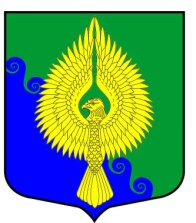 Об утверждении Положения о приватизации муниципального имущества внутригородского муниципального образования Санкт-Петербурга муниципальный округ ЮнтоловоВ соответствии с Гражданским кодексом Российской Федерации, Федеральным законом от 29.07.1998 № 135-ФЗ «Об оценочной деятельности в Российской Федерации», Федеральным законом от 21.12.2001 № 178-ФЗ «О приватизации государственного и муниципального имущества», Федеральным законом от 06.10.2003 № 131-ФЗ «Об общих принципах организации местного самоуправления в Российской Федерации», постановлением Правительства Российской Федерации от 22.07.2002 № 549 «Об утверждении Положений об организации продажи государственного или муниципального имущества посредством публичного предложения и без объявления цены», постановлением Правительства Российской Федерации от 12.08.2002 № 584 «Об утверждении Положения о проведении конкурса по продаже государственного или муниципального имущества», постановлением Правительства Российской Федерации от 12.08.2002 № 585 «Об утверждении Положения об организации продажи государственного и муниципального имущества на аукционе и Положения об организации продажи находящихся в государственной муниципальной собственности акций открытых акционерных обществ на специализированном аукционе», постановлением Правительства Российской Федерации от 14.02.2006 № 87 «Об утверждении Правил определения нормативной цены подлежащего приватизации государственного или муниципального имущества», постановлением Правительства Российской Федерации от 10.09.2012 г. № 909 «Об определении официального сайта Российской Федерации в информационно-телекоммуникационной сети «Интернет» для размещения информации о проведении торгов и внесении изменений в некоторые акты Правительства Российской Федерации», руководствуясь ст. 49 Устава муниципального образования муниципальный округ Юнтолово,Муниципальный Совет решил:Утвердить Положение о приватизации муниципального имущества внутригородского  муниципального образования Санкт-Петербурга муниципальный округ Юнтолово согласно приложению.Опубликовать настоящее решение в газете Муниципального Совета МО Юнтолово и разместить на сайте МО МО Юнтолово.Решение МС МО МО Юнтолово от 21.09.2012 года  № 02-03/23 «Об утверждении Положения о приватизации муниципального имущества муниципального образования муниципальный округ Юнтолово» признать утратившим силу.Настоящее решение вступает в силу со дня его официального опубликования.Глава муниципального образования,исполняющий полномочияпредседателя Муниципального Совета				  			С.К. Гревцева
Приложениек  решению МС МО МО Юнтоловоот  26.11.2020 года  № 02-03/25ПОЛОЖЕНИЕО ПРИВАТИЗАЦИИ МУНИЦИПАЛЬНОГО ИМУЩЕСТВАВНУТРИГОРОДСКОГО МУНИЦИПАЛЬНОГО ОБРАЗОВАНИЯ САНКТ-ПЕТЕРБУРГА МУНИЦИПАЛЬНЫЙ ОКРУГ ЮНТОЛОВО1. Общие положения1.1.	Настоящее Положение о приватизации муниципального имущества внутригородского муниципального образования Санкт-Петербурга муниципальный округ Юнтолово (далее - Положение) разработано в соответствии с:Конституцией Российской Федерации;Гражданским кодексом Российской Федерации;-	Федеральным законом от 29.07.1998 № 135-ФЗ «Об оценочной деятельности в Российской
Федерации»;-	Федеральным законом от 21.12.2001 № 178-ФЗ «О приватизации государственного и
муниципального имущества» (далее - Закон № 178-ФЗ);Федеральным законом от 06.10.2003 № 131-ФЗ «Об общих принципах организации местного самоуправления в Российской Федерации»;постановлением Правительства Российской Федерации от 22.07.2002 № 549 «Об утверждении Положений об организации продажи государственного или муниципального имущества посредством публичного предложения и без объявления цены»;постановлением Правительства Российской Федерации от 12.08.2002 № 584 «Об утверждении Положения о проведении конкурса по продаже государственного или муниципального имущества»;постановлением Правительства Российской Федерации от 12.08.2002 № 585 «Об утверждении Положения об организации продажи государственного или муниципального имущества на аукционе и Положения об организации продажи находящихся в государственной или муниципальной собственности акций открытых акционерных обществ на специализированном аукционе»;постановлением Правительства Российской Федерации от 14.02.2006 № 87 «Об утверждении Правил определения нормативной цены подлежащего приватизации государственного или муниципального имущества»;Постановлением Правительства Российской Федерации от 10 сентября 2012 г. N 909 
«Об определении официального сайта Российской Федерации в информационно-телекоммуникационной сети «Интернет» для размещения информации о проведении торгов и внесении изменений в некоторые акты Правительства Российской Федерации»;Уставом муниципального образования муниципальный округ Юнтолово.1.2.  Положение регулирует отношения, возникающие при приватизации муниципального имущества внутригородского муниципального образования Санкт-Петербурга муниципальный округ Юнтолово  (далее - муниципальное имущество), и связанные с ними отношения по управлению муниципальным имуществом, а также устанавливает  цели, ограничения и порядок приватизации муниципального имущества муниципального образования муниципальный округ Юнтолово (далее МО МО Юнтолово).Под приватизацией муниципального имущества понимается возмездное отчуждение имущества, находящегося в муниципальной собственности, в собственность физических и (или) юридических лиц, за исключением категорий физических и юридических лиц, указанных в абзацах 2, 3 и 4 ч. 1  ст. 5 Федерального Закона от 21.12.2011 года № 178-ФЗ.».Приватизация муниципального имущества основывается на признании равенства покупателей муниципального имущества и открытости деятельности органов местного самоуправления муниципального образования МО Юнтолово.Муниципальное имущество отчуждается в собственность физических и (или) юридических лиц исключительно на возмездной основе.1.5.	Действие настоящего Положения распространяется на отношения, возникающие при отчуждении имущества, которое может находиться в собственности муниципального образования
в соответствии со статьей 49 Устава МО МО Юнтолово.Действие настоящего Положения не распространяется на отношения, возникающие при отчуждении имущества, перечень которого установлен федеральным законом.2.	Приватизация муниципального имущества обеспечивает решение следующих задач:получение дополнительных доходов в бюджет муниципального образования МО Юнтолово путем создания новых возобновляемых источников платежей и более эффективного использования имеющегося имущества;уменьшение бюджетных расходов на содержание муниципального имущества.3.	Орган местного самоуправления, осуществляющий функции приватизации.Приватизацию муниципального имущества на территории МО МО Юнтолово (далее - муниципальное образование) осуществляет Местная Администрация МО МО Юнтолово (далее - МА МО МО Юнтолово) в соответствии с прогнозным планом (программой) на текущий год.Продавцом муниципального имущества выступает МА МО МО Юнтолово, которая:готовит решения об условиях приватизации муниципального имущества;выступает организатором торгов по продаже муниципального имущества;является представителем в суде по защите имущественных прав муниципального образования, связанных с осуществлением приватизации муниципального имущества;представляет информацию о результатах приватизации за прошедший год;осуществляет иные полномочия в соответствии с настоящим Положением.3.3. МА МО МО Юнтолово для осуществления функций по приватизации  муниципального имущества на основе контракта вправе привлечь юридическое лицо (далее специализированная организация).4. Планирование приватизации муниципального имущества.4.1. Планирование приватизации муниципального имущества осуществляется ежегодно путем разработки прогнозного плана приватизации муниципального имущества (далее - прогнозный план), а также в течение финансового года в случае необходимости.4.2.Основанием для принятия решения о приватизации имущества являются:-	необходимость вложения значительных средств на ремонт или восстановление объекта;отсутствие спроса и другие обстоятельства, делающие нерентабельным нахождение данного объекта в муниципальной собственности;принадлежность вида муниципального имущества, не предназначенного для решения вопросов местного значения.4.3.Прогнозный план разрабатывается МА МО МО Юнтолово на очередной финансовый год в соответствии с планом (программой) социально-экономического развития МО МО Юнтолово и с учетом предложений о включении в прогнозный план объектов муниципальной собственности.4.4. Предложения о включении в прогнозный план объектов муниципальной собственности вправе вносить:депутаты МС МО МО Юнтолово;органы местного самоуправления и их должностные лица;юридические лица;граждане (далее заинтересованные лица).Предложения о включении в прогнозный план подаются заинтересованными лицами в письменной форме на имя Главы МА МО МО Юнтолово.4.5. В прогнозном плане, подлежащем опубликованию на официальном сайте в сети "Интернет"- www.torgi.gov.ru, указываются:перечень, наименование объектов муниципального имущества  и их  характеристики;местонахождение муниципального имущества;предполагаемый срок приватизации.4.6.	К прогнозному плану прилагаются документы и материалы, содержащие характеристику муниципального имущества, которое планируется приватизировать.4.7.	Характеристика муниципального имущества включает следующие признаки:наименование имущества;местонахождение имущества;назначение имущества (помещения, строения, сооружения), его площадь, описание индивидуальных признаков;балансовая стоимость;сведения о размере занимаемого земельного участка и правах на него;наличие обременения (сервитута), предусмотренного ст. 31 Закона № 178-ФЗ;планируемый (предполагаемый) экономический эффект от сделки приватизации;иные данные, позволяющие индивидуализировать имущество.4.8.Проект прогнозного плана выносится на одобрение МС МО МО Юнтолово одновременно с проектом решения МС МО МО Юнтолово о местном бюджете на очередной финансовый год, совместно с прилагаемыми к нему документами и материалами о составе, характеристике муниципального имущества, которое планируется приватизировать.4.9.Прогнозный план утверждается распоряжением МА МО МО Юнтолово.4.10. Отчет МА МО МО Юнтолово о выполнении прогнозного плана за прошедший год содержит перечень приватизированного в прошедшем году муниципального имущества с указанием способа, срока и цены сделки приватизации и направляется МА МО МО Юнтолово в МС МО МО Юнтолово для утверждения вместе с отчетом об исполнении бюджета за прошедший год.   Отчет о результатах приватизации имущества за прошедший год подлежит размещению на официальном сайте в сети "Интернет" - www.torgi.gov.ru.5.	Порядок приватизации муниципального имущества.5.1.	Решение об условиях приватизации муниципального имущества принимается постановлением
МА МО МО Юнтолово в соответствии с Прогнозным планом приватизации муниципального имущества на текущий год. Постановление МА МО МО Юнтолово должно содержать следующие
сведения:-	наименование (состав) имущества и иные позволяющие его индивидуализировать данные
(характеристика имущества);способ приватизации имущества;начальная цена;иные необходимые для приватизации имущества сведения.5.2. Начальная цена подлежащего приватизации государственного или муниципального имущества устанавливается в случаях, предусмотренных законодательством Российской Федерации, регулирующим оценочную деятельность, при условии, что со дня составления отчета об оценке объекта оценки до дня размещения на официальном сайте в сети "Интернет" - www.torgi.gov.ru информационного сообщения о продаже государственного или муниципального имущества прошло не более чем шесть месяцев.5.3. Для участия в приватизации, покупатели муниципального имущества предоставляют документы, указанные в правовом акте Местной Администрации о проведении приватизации, в соответствии с Федеральным Законом Российской Федерации от 21.12.2001 года № 178-ФЗ «О приватизации государственного и муниципального имущества».5.4. Обязанность доказать свое право на приобретение муниципального имущества возлагается на претендента.	В случае, если в последствии будет установлено, что покупатель муниципального имущества не имел законного права на его приобретение, соответствующая сделка признается ничтожной в соответствии с действующим законодательством. 6. Организационное и информационное обеспечение приватизации муниципального имущества.6.1. Организационное обеспечение процесса приватизации муниципального имущества возлагается на комиссию по приватизации муниципального имущества.Комиссия по приватизации - коллегиальный орган. Персональный состав комиссии по приватизации, в том числе председатель комиссии по приватизации, утверждается распоряжением МА МО МО Юнтолово. Число членов комиссии по приватизации должно быть нечетным и не менее пяти.6.2.Комиссия по приватизации:-	подписывает протокол о признании претендентов участниками торгов по приватизации муниципального имущества;-	подписывает итоговый протокол торгов по приватизации муниципального имущества;-	осуществляет контроль за выполнением условий конкурса при продаже муниципального имущества на конкурсе.Заседания комиссии по приватизации являются правомочными, если на них присутствуют не менее 2/3 членов комиссии по приватизации. При равенстве голосов членов комиссии по приватизации голос председателя комиссии по приватизации является решающим.6.3. Постановление об условиях приватизации муниципального имущества размещается в открытом доступе на официальном сайте сети «Интернет» " - www.torgi.gov.ru в течение десяти дней со дня принятия этого решения.6.4. На основании постановления об условиях приватизации муниципального имущества МА МО
МО Юнтолово готовит информационное сообщение о продаже муниципального имущества (далееинформационное сообщение). 6.5. Информационное сообщение должно быть размещено не менее чем за тридцать дней до дня осуществления продажи указанного в нем имущества и в обязательном порядке содержать сведения, предусмотренные ст. 15 Закона № 178-ФЗ и иные необходимые для приватизации имущества сведения.Информационное сообщение о продаже государственного или муниципального имущества также размещается на сайте продавца  муниципального имущества в сети "Интернет в указанные выше сроки.6.6. Обязательному опубликованию в информационном сообщении о продаже муниципального имущества подлежат следующие сведения:- наименование органа местного самоуправления, принявшего решение об условиях приватизации такого имущества, реквизиты указанного решения;- наименование такого имущества и иные позволяющие его индивидуализировать сведения (характеристика имущества);-  способ приватизации такого имущества;-  начальная цена продажи такого имущества;-  форма подачи предложений о цене такого имущества;-  условия и сроки платежа, необходимые реквизиты счетов;-  размер задатка, срок и порядок его внесения, необходимые реквизиты счетов;-  порядок, место, даты начала и окончания подачи заявок, предложений;-  исчерпывающий перечень представляемых участниками торгов документов и требования к их оформлению;-  срок заключения договора купли-продажи такого имущества;-  порядок ознакомления покупателей с иной информацией, условиями договора купли-продажи такого имущества;-  ограничения участия отдельных категорий физических лиц и юридических лиц в приватизации такого имущества;-  порядок определения победителей (при проведении аукциона, специализированного аукциона, конкурса) либо лиц, имеющих право приобретения государственного или муниципального имущества (при проведении его продажи посредством публичного предложения и без объявления цены);-  место и срок подведения итогов продажи государственного или муниципального имущества;- сведения обо всех предыдущих торгах по продаже такого имущества, объявленных в течение года, предшествующего его продаже, и об итогах торгов по продаже такого имущества;- размер и порядок выплаты вознаграждения юридическому лицу, которое в соответствии с подпунктом 8.1 пункта 1 статьи 6 настоящего Федерального закона осуществляет функции продавца государственного или муниципального имущества и (или) которому решениями соответственно Правительства Российской Федерации, органа государственной власти субъекта Российской Федерации, органа местного самоуправления поручено организовать от имени собственника продажу приватизируемого государственного или муниципального имущества.6.7. По решению МА МО МО Юнтолово в информационном сообщении о продаже муниципального имуществе указываются дополнительные  сведения о подлежащем приватизации имуществе. 6.8. Информационное сообщение о результатах сделок приватизации муниципального имущества должно быть опубликовано на официальном сайте в сети "Интернет"- www.torgi.gov.ru, а также на сайте продавца  муниципального имущества в сети "Интернет" в течение десяти дней со дня совершения указанных сделок,  и должно содержать следующие сведения:-наименование продавца такого имущества;-наименование имущества и иные позволяющие его индивидуализировать сведения
(характеристика имущества);дата, время и место проведения торгов; количество поданных заявок; лица, признанные участниками торгов;цена сделки приватизации;имя физического лица или наименование юридического лица - участника продажи, который предложил наиболее высокую цену за такое имущество по сравнению с предложениями других участников продажи, или участника продажи, который сделал предпоследнее предложение о цене такого имущества в ходе продажи;имя физического лица или наименование юридического лица - покупателя». 7.	Способы приватизации муниципального имущества7.1. Приватизация муниципального имущества осуществляется только способами,
предусмотренными Законом № 178-ФЗ.7.2.	Используются следующие способы приватизации муниципального имущества, которые
применимы к имуществу МО МО Юнтолово:продажа государственного или муниципального имущества на аукционе;продажа государственного или муниципального имущества на конкурсе;-продажа государственного или муниципального имущества посредством публичного предложения;-	продажа государственного или муниципального имущества без объявления цены;7. 3.	Продажа муниципального имущества на аукционе.7.3.1. На аукционе продается муниципальное имущество в случае, если его покупатели не должны выполнить какие-либо условия в отношении объектов приватизации. Право приобретения объекта приватизации переходит к покупателю, предложившему в ходе торгов наиболее высокую цену за такой объект.7.3.2. При проведении аукциона в информационном сообщении помимо сведений, указанных в статье 15 настоящего Федерального закона, указывается величина повышения начальной цены ("шаг аукциона").7.3.3. Условия аукциона, порядок его проведения, меры по контролю за их выполнением  устанавливаются в решении об условиях приватизации.7.3.4. В течение пяти рабочих дней с даты подведения итогов аукциона с победителем аукциона заключается договор купли-продажи.7.4.	Продажа муниципального имущества на конкурсе.Муниципальное имущество продается на конкурсе в случае, если в отношении объекта приватизации его покупателю необходимо выполнить определенные условия. Право приобретения объекта приватизации принадлежит тому покупателю, который предложил в ходе конкурса наиболее высокую цену за указанный объект, при условии выполнения таким покупателем условий конкурса.Условия конкурса, объемы их исполнения, порядок выполнения условий конкурса, меры по контролю за их выполнением, а также порядок подтверждения победителем конкурса выполнения таких условий устанавливаются в решении об условиях приватизации.7.4.3.	Контроль за исполнением условий конкурса осуществляет комиссия по приватизации.
Комиссия по приватизации не чаще одного раза в полугодие проводит проверку надлежащего
исполнения условий конкурса в соответствии с условиями заключенного договора купли-продажи
муниципального имущества. В случае неисполнения победителем конкурса условий, а также
ненадлежащего их исполнения МА МО МО Юнтолово на основании представления комиссии по
приватизации принимает меры по расторжению договора купли-продажи с одновременным
взысканием с покупателя неустойки, предусмотренной договором купли-продажи, по соглашению
сторон или в судебном порядке.7.5.	Продажа муниципального имущества посредством публичного предложения.7.5.1.Продажа муниципального имущества посредством публичного предложения (далее - продажа посредством публичного предложения) осуществляется в случае, если аукцион по продаже указанного имущества был признан несостоявшимся. При этом информационное сообщение о продаже посредством публичного предложения размещается в установленном статьей 15 настоящего Федерального закона порядке в срок не позднее трех месяцев со дня признания аукциона несостоявшимся.7.5.2.Информационное сообщение о продаже посредством публичного предложения наряду со сведениями, предусмотренными ст. 15 Закона № 178-ФЗ, должно содержать следующие сведения:1)	дата, время и место проведения продажи посредством публичного предложения;2)	величина снижения цены первоначального предложения («шаг понижения»), величина
повышения цены («шаг аукциона»);3)	минимальная цена предложения, по которой может быть продано муниципальное имущество
(цена отсечения).Цена первоначального предложения устанавливается не ниже начальной цены, указанной в информационном сообщении о продаже указанного имущества на аукционе, который был признан несостоявшимся, а цена отсечения составляет 50 процентов начальной цены такого аукциона.7.5.4 Продолжительность приема заявок должна быть не менее чем двадцать пять дней. Одно лицо имеет право подать только одну заявку. Признание претендентов участниками продажи посредством публичного предложения осуществляется в течение пяти рабочих дней с даты окончания срока приема заявок. Продажа посредством публичного предложения проводится не позднее третьего рабочего дня со дня признания претендентов участниками продажи посредством публичного предложения. 7.5.5. Продажа посредством публичного предложения осуществляется с использованием открытой формы подачи предложений о приобретении муниципального имущества в течение одной процедуры проведения такой продажи. При продаже посредством публичного предложения осуществляется последовательное снижение цены первоначального предложения на «шаг понижения» до цены отсечения. Право приобретения муниципального имущества принадлежит участнику продажи посредством публичного предложения, который подтвердил цену первоначального предложения или цену предложения, сложившуюся на соответствующем «шаге понижения», при отсутствии предложений других участников продажи посредством публичного предложения. В случае если несколько участников продажи посредством публичного предложения подтверждают цену первоначального предложения или цену предложения, сложившуюся на одном из «шагов понижения», со всеми участниками продажи посредством публичного предложения проводится аукцион по установленным в соответствии с Законом № 178-ФЗ правилам проведения аукциона, предусматривающим открытую форму подачи предложений о цене имущества. Начальной ценой муниципального имущества на таком аукционе является цена первоначального предложения или цена предложения, сложившаяся на данном «шаге понижения». В случае если участники такого аукциона не заявляют предложения о цене, превышающей начальную цену муниципального имущества, право его приобретения принадлежит участнику аукциона, который первым подтвердил начальную цену муниципального имущества.7.5.6.Продажа посредством публичного предложения, в которой принял участие только один участник, признается несостоявшейся.7.5.7.Претендент не допускается к участию в продаже посредством публичного предложения по следующим основаниям:1)	представленные документы не подтверждают право претендента быть покупателем в
соответствии с законодательством Российской Федерации;представлены не все документы в соответствии с перечнем, указанным в информационном сообщении о продаже муниципального имущества, либо оформление указанных документов не соответствует законодательству Российской Федерации;заявка на участие в продаже посредством публичного предложения подана лицом, не уполномоченным претендентом на осуществление таких действий.Перечень указанных в пункте 7.5.7. настоящей статьи оснований отказа претенденту в участии в продаже посредством публичного предложения является исчерпывающим.Претендент имеет право отозвать поданную заявку на участие в продаже посредством публичного предложения до момента признания его участником такой продажи.Уведомление о признании участника продажи посредством публичного предложения победителем направляется победителю в день подведения итогов продажи посредством публичного предложения.При уклонении или отказе победителя продажи посредством публичного предложения от заключения в установленный срок договора купли-продажи имущества он утрачивает право на заключение указанного договора и задаток ему не возвращается.7.5.12.	Суммы задатков возвращаются участникам продажи посредством публичного
предложения, за исключением победителя такой продажи, в течение 5-ти календарных дней с даты
подведения ее итогов.7.5.13.	Не позднее чем через пять рабочих дней с даты проведения продажи посредством публичного предложения с победителем заключается договор купли-продажи.7.6. Продажа муниципального имущества без объявления цены.Продажа муниципального имущества без объявления цены осуществляется, если продажа этого имущества посредством публичного предложения не состоялась. При продаже муниципального имущества без объявления цены его начальная цена не определяется.Информационное сообщение о продаже муниципального имущества без объявления цены должно соответствовать требованиям, предусмотренным ст. 15 Закона № 178-ФЗ, за исключением начальной цены. При продаже муниципального имущества без объявления цены нормативная цена не определяется. Претенденты направляют свои предложения о цене муниципального имущества в адрес, указанный в информационном сообщении. Предложения о приобретении государственного или муниципального имущества заявляются претендентами открыто в ходе проведения продажи. Помимо предложения о цене муниципального имущества претендент должен представить документы, предусмотренные ст. 16 Закона № 178-ФЗ.Покупателем имущества признается при принятии к рассмотрению одного предложения о цене приобретения муниципального имущества претендент, подавший это предложение. В случае поступления предложений от нескольких претендентов покупателем признается лицо, предложившее за муниципальное имущество наибольшую цену. В случае поступления одинаковых предложений о цене муниципального имущества покупателем признается лицо, заявка которого была зарегистрирована ранее других.По результатам рассмотрения представленных документов комиссия принимает решение об определении покупателя, которое оформляется протоколом об итогах продажи муниципального имущества.Заключение договора по результатам торгов, продажи без объявления цены осуществляется  не ранее чем через 10 рабочих дней и не позднее 15 рабочих дней со дня размещения протокола об итогах проведения продажи государственного или муниципального имущества на сайтах в сети «Интернет» - www.torgi.gov.ru.Оплата муниципального имущества производится в размере предложенной покупателем цены единовременно в течение 10 дней со дня заключения договора купли-продажи имущества. 7.7. Передача государственного или муниципального имущества и оформление права собственности на него осуществляются в соответствии с законодательством Российской Федерации и договором купли-продажи не позднее чем через тридцать дней после дня полной оплаты имущества.8.	Обременение приватизации муниципального имущества.8.1. При отчуждении муниципального имущества в порядке приватизации соответствующее имущество может быть обременено ограничениями, предусмотренными федеральными законами, настоящим Положением и публичным сервитутом.8.2. Решение об установлении обременения, в том числе и публичного сервитута, принимается одновременно с принятием решения об условиях приватизации муниципального имущества.	Сведения об установлении обременения должны быть указаны в информационном сообщении.8.3. Переход прав на имущество, обремененное публичным сервитутом, не влечет за собой прекращение публичного сервитута.	Предусмотренные ограничения прав собственника имущества, приобретенного в порядке приватизации муниципального имущества, сохраняются при всех сделках с этим имуществом,  вплоть до их отмены (прекращения публичного сервитута).8.4. В случае нарушения собственником имущества установленного обременения, в том числе условий публичного сервитута, на основании решения суда:а) указанное лицо может быть обязано исполнить в натуре условия обременения;б) с указанного лица могут быть взысканы убытки причиненные нарушением условий обременения, в доход муниципального образования.Обременение может быть прекращено или их условия могут быть изменены в случае отсутствия или изменения государственного, муниципального либо общественного интереса в обременении, либо в случае невозможности или существенного затруднения использования имущества по его прямому назначению.Прекращение обременения или изменение его условий допускается по решению  МА МО МО Юнтолово, либо на основании решения суда, принятого по иску собственника имущества. 9. Средства от приватизации, их образование и порядок распределения9.1.При продаже муниципального имущества законным средством платежа признается валюта Российской Федерации.9.2.Средствами, полученными от приватизации муниципального имущества, являются денежные средства, полученные от покупателей в счет оплаты муниципального имущества.9.3.Денежные средства, полученные от приватизации муниципального имущества, подлежат перечислению в бюджет МО МО Юнтолово.9.4.Порядок оплаты за муниципальное имущество отражается в договоре купли-продажи.10. Заключительные положения10.1.МА МО МО Юнтолово обращается в суды с исками и выступает в судах от имени муниципального образования в защиту имущественных и иных прав и законных интересов муниципального образования.10.2.Защита прав муниципального образования как собственника имущества финансируется за счет средств местного бюджета.10.3.	Сделки приватизации муниципального имущества, совершенные лицами, не уполномоченными на совершение указанных сделок, признаются ничтожными.10.4.	Денежные средства, полученные от взыскания штрафных санкций за неисполнение
обязательств по сделкам приватизации муниципального имущества, подлежат перечислению в бюджет муниципального образования МО Юнтолово.